Združenie pestovateľov obilnínZáhradnícka 21, SK-811 07 Bratislava 1, SlovenskoAKTUÁLNE CENY A VÝVOJ NA TRHU OBILNÍN K 19.8. 2022● Futures ceny zrnín na burzách k 19.8.2022Kurz (NBS): EURO/USD: 1,0178 ▲; EURO/HUF: 405,13 ▲Trend: od posledného predošlého údaju: nárast ▲ ; resp. pokles ▼● Trhové ceny obilnín vo vybraných krajinách Európskej únieVysvetlivky:Vývoj trhovej ceny oproti predchádzajúcej hodnote: nárast ▲; pokles ▼; - (bez znaku) stagnácia / neporovnateľné. D – dodané; S – silo; DS – zo sila, na nákladnom aute; DP – z farmy, na nákladnom aute; DF – dodané prvému zákazníkovi, na nákladnom aute; FG – cena na farme; GEX – cena na burze obilia; FOB – „free on board“ (Incoterm) – voľné na palube; CIF – po zaplatení nákladov, poistenia a naloženia; N – neznáme miesto.● Komentár	 Žatva na Slovenska sa už takmer skončila. Podľa dispečingu Slovenskej poľnohospodárskej a potravinárskej komory k 31.týždňu bolo pozberaných 96% výmery pšenice, 97% jačmeňa a celkovo hustosiate obilniny boli zobraté z 95% osiatych plôch. Priemerné hektárové úrody zodpovedajú dlhodobému priemeru, avšak boli zaznamenané priepastné rozdiely aj medzi poľnohospodármi v jednom regióne, či dokonca medzi parcelami jedného podniku.Žatevné práce k 31.týždňu 2022 podľa dispečingu SPPK: Na svetovom trhu ceny obilnín mierne klesli. Podľa IGC (Medzinárodná rada pre obilniny) cena pšenice medzimesačne klesla o 1-4%, ale medziročne vzrástla o 30-35%. Za ostatné tri mesiace klesla vývozná cena pšenice fob asi o 100 €/t, keď v máji zaznamenala maximum (435 €/t) a v auguste sa predáva za cca 327 €/t. Cena kukurice medzimesačne stabilizovala, na US trhu klesla o 6%, ale medziročne stúpla o 31%. Maximum zaznamenala taktiež v máji (375 €/t), kým dnes je cena kukurice fob na svetovom trhu okolo 307 €/t.Svetová produkcia obilia v tomto hospodárskom roku 2022/23 sa očakáva na úrovni 2 252 mil.ton, z toho 770 mil.t pšenice, 1 189 mil.t kukurice. Produkcia zrnín v Európskej únii v sezóne 2022/23 by mala dosiahnuť 279 mil.ton, z toho 124 mil.t pšenice, 66 mil.t kukurice a 52 mil.t jačmeňa. Svetové zásoby základných zrnín klesli, obilie celkovo na 583 mil.t, z toho pšenica na 272 mil.t, kukurica na 271 mil.t a u sóje stúpli na 54 mil.t. Európske zásoby obilnín klesnú po tomto hospodárskom roku výraznejšie – viď graf (objemy v mil.ton).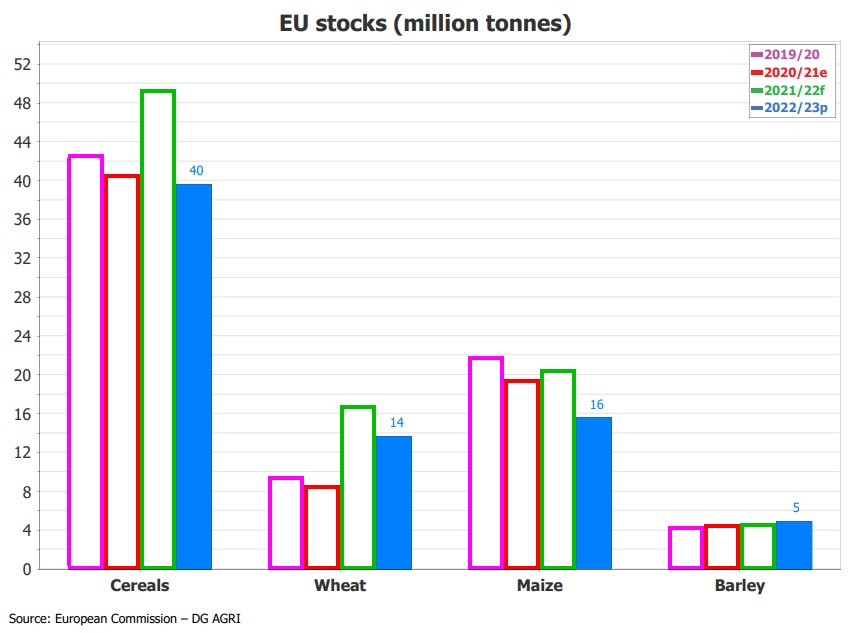 Svetové ceny obilnín (FOB) k 17.8. 2022:Pšenica: US SRW Mexický záliv: 323,00 €/t, FR Rouen (1.tr.): 331,00 €/t;Jačmeň: FR Rouen kŕmny: 291,00 €/t, Čierne more kŕmny: 285,00 €/t;Kukurica: US 3YC Mexický záliv: 292,00 €/t.Zástupca Združenia pestovateľov obilnín sa zúčastnil na zasadaní Komoditnej rady MPRV SR dňa 15.7.2022, ako aj zasadania expertnej skupiny na Ministerstve pôdohospodárstva a rozvoja vidieka SR dňa 28.7. v Bratislave, ktorá reagovala na stanovisko ZPO zo dňa 22.7.2022. Obhajoval záujmy pestovateľov obilia na Slovensku a zo strany štátneho tajomníka MPRV SR boli prisľúbené intenzívnejšie kontroly u spracovateľov potravinárskych (mlyny) aj krmovinárskych (výrobcovia KZ) výrobkov na Slovensku. Pre vyhodnotenie kontrol, ako aj údajov o dovozoch produktov z tretích krajín na územie SR bude expertná skupina zasadať asi začiatkom septembra t.r.Zdroje: Európska Komisia, portály búrz.Spracovala: Ing. Vladimíra Debnárová, tajomník Združenia pestovateľov obilnín.€uro/tonaPlatí ktrendPšenica potravinárskaPšenica potravinárskaPšenica potravinárskaPšenica potravinárskaMATIF Paríž315,75IX.´22▼CBoT Chicago265,75IX.´22▼BÉT Budapešť349,27IX.´22▲KBB Bratislava275,00IX.´22-KukuricaKukuricaKukuricaKukuricaMATIF Paríž309,25XI.´22▲CBoT Chicago241,27IX.´22▼BÉT Budapešť291,26XI.´22▲KBB Bratislava240,00IX.´22-Repka olejkaRepka olejkaRepka olejkaRepka olejkaMATIF Paríž597,75XI.´22▼KBB Bratislava641,00IX.´22-Trhové ceny obilnín v EÚ k 18.augustu 2022, €uro/tona (bez DPH)Trhové ceny obilnín v EÚ k 18.augustu 2022, €uro/tona (bez DPH)Trhové ceny obilnín v EÚ k 18.augustu 2022, €uro/tona (bez DPH)Trhové ceny obilnín v EÚ k 18.augustu 2022, €uro/tona (bez DPH)Trhové ceny obilnín v EÚ k 18.augustu 2022, €uro/tona (bez DPH)Trhové ceny obilnín v EÚ k 18.augustu 2022, €uro/tona (bez DPH)Trhové ceny obilnín v EÚ k 18.augustu 2022, €uro/tona (bez DPH)Trhové ceny obilnín v EÚ k 18.augustu 2022, €uro/tona (bez DPH)Trhové ceny obilnín v EÚ k 18.augustu 2022, €uro/tona (bez DPH)Trhové ceny obilnín v EÚ k 18.augustu 2022, €uro/tona (bez DPH)Trhové ceny obilnín v EÚ k 18.augustu 2022, €uro/tona (bez DPH)Trhové ceny obilnín v EÚ k 18.augustu 2022, €uro/tona (bez DPH)Trhové ceny obilnín v EÚ k 18.augustu 2022, €uro/tona (bez DPH)Trhové ceny obilnín v EÚ k 18.augustu 2022, €uro/tona (bez DPH)Trhové ceny obilnín v EÚ k 18.augustu 2022, €uro/tona (bez DPH)pšenica potravinárskapšenica potravinárskapšenica potravinárskapšenica potravinárskapšenica potravinárskajačmeň kŕmnyjačmeň kŕmnyjačmeň kŕmnyjačmeň kŕmnyjačmeň kŕmnykukurica kŕmnakukurica kŕmnakukurica kŕmnakukurica kŕmnakukurica kŕmnaDEHamburg353,50▼DSDEHamburg298,00▲DSDEMannheim358,00▲DSFRRouen--DPFRRouen--DPFRBordeaux--DPBEBrusel--DPBEBrusel269,30▲DPHUBudapešť330,76▲FGHUTransdanub349,33▼FGHUTransdanu290,41▲DPESZaragoza365,00▲DSATViedeň345,00▲DSATViedeň--DSATViedeň--DFPLSlaski--DFPLZachodni--DFROMutenia310,79▲DSCZPraha331,98▲DFCZPraha252,54▲DFSKBratislava--DPROConstanta433,48▲FOBROMutenia310,59▼DSraž potravinárskaraž potravinárskaraž potravinárskaraž potravinárskaraž potravinárskaSKBratislava313,59▲DPSKBratislava266,18▲DPDEHamburg303,00▲DSpšenica kŕmnapšenica kŕmnapšenica kŕmnapšenica kŕmnapšenica kŕmnajačmeň sladovníckyjačmeň sladovníckyjačmeň sladovníckyjačmeň sladovníckyjačmeň sladovníckyCZPraha268,01▲DFDEHamburg332,00▼DSDEMannheim--DSATViedeň367,50-DSHUBudapešť340,90▲DPCZPraha--DFpšenica tvrdápšenica tvrdápšenica tvrdápšenica tvrdápšenica tvrdáNLRotterdam345,25▲CIFFRRouen --DPESCordoba490,00▲DSATWels--DSPLZachodni--DFATViedeň--DSSKBratislava315,40▲DPSKBratislava---ITBologna--DFPlodinaPlochaPlochaPlochaProdukciaProdukciaPlodinaosiata k 20. 05. 2022 (ha)pozberaná od začiatku zberových prác (ha)pozberaná / osiata (%)celkom od začiatku zberu (t)úroda (t/ha)Plodinaosiata k 20. 05. 2022 (ha)pozberaná od začiatku zberových prác (ha)pozberaná / osiata (%)celkom od začiatku zberu (t)úroda (t/ha)Pšenica ozimná321 199313 189981 613 4795,15Pšenica jarná23 58817 9427666 6683,72PŠENICA spolu344 787331 131961 680 1485,07Jačmeň ozimný36 36138 124105197 8835,19Jačmeň jarný57 75353 30892254 6084,78JAČMEŇ spolu94 11491 43297452 4914,95Raž ozimná9 0888 0548930 7403,82Raž jarná10762582794,50Triticale6 8574 5396617 0553,76Ovos10 0367 9868023 0552,89Ostatné hustosiate obilniny4 5092 413547 7843,23HUSTOSIATE OBILNINY spolu469 499445 617952 211 5514,96Repka120 227118 24398384 3193,25